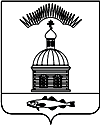 АДМИНИСТРАЦИЯ МУНИЦИПАЛЬНОГО ОБРАЗОВАНИЯГОРОДСКОЕ  ПОСЕЛЕНИЕ ПЕЧЕНГА ПЕЧЕНГСКОГО РАЙОНА МУРМАНСКОЙ ОБЛАСТИПОСТАНОВЛЕНИЕ (ПРОЕКТ)  от _____________                                                                                             № ______                                                 п. ПеченгаВ соответствии со статьей 296 Гражданского кодекса Российской Федерации от 30.11.1994 года № 51-ФЗ, Федеральным законом от 06.10.2003 года № 131-ФЗ  «Об общих принципах организации местного самоуправления в Российской Федерации»,  Положением «О порядке  закрепления   за   муниципальными   учреждениями   и    муниципальными    казенными  предприятиями  муниципального образования городское поселение Печенга Печенгского района  Мурманской области имущества на праве оперативного управления», утвержденного постановлением администрации муниципального образования городское поселение Печенга от 03.10.2011 года № 86, руководствуясь Уставом городского поселения Печенга Печенгского района Мурманской области, на основании ходатайств Муниципального каченного учреждения «Многофункциональный центр муниципального образования  городское поселение Печенга»  14.09.2015 года № 55, Муниципального казенного предприятием «Жилищное хозяйство» муниципального образования городское поселение Печенга от 27.10.2015 года № 529,ПОСТАНОВЛЯЮ:   Изъять с 01.11.2015г. движимое муниципальное имущество, закрепленное на праве оперативного управления за Муниципальным каченным учреждением «Многофункциональный центр муниципального образования  городское поселение Печенга», согласно приложению к настоящему постановлению, общей балансовой стоимостью 67 226 (шестьдесят семь тысяч двести двадцать шесть) рублей 00 копеек.Закрепить с 01.11.2015г. движимое муниципальное имущество, на праве оперативного управления за Муниципальным казенным предприятием «Жилищное хозяйство» муниципального образования городское поселение Печенга, согласно приложению к настоящему постановлению, общей балансовой стоимостью 67 226 (шестьдесят семь тысяч двести двадцать шесть) рублей 00 копеек.Отделу  земельно-имущественных отношений внести соответствующие изменения в реестр движимого муниципального имущества муниципального образования городское поселение Печенга Печенгского района Мурманской области и изменения в договора о закреплении муниципального имущества на праве оперативного управления за Муниципальным каченным учреждением «Многофункциональный центр муниципального образования  городское поселение Печенга» и Муниципальным казенным предприятием «Жилищное хозяйство» муниципального образования городское поселение Печенга.Главному бухгалтеру Муниципальным каченным учреждением «Многофункциональный центр муниципального образования  городское поселение Печенга» оформить акты приема – передачи движимого имущества, согласно приложению к настоящему постановлению.Настоящее постановление вступает в силу с момента подписания.Настоящее постановление опубликовать  в соответствии с Порядком опубликования (обнародования) муниципальных правовых актов органов местного самоуправления городского поселения Печенга.Контроль за исполнением настоящего постановления возложить на начальника отдела земельно-имущественных отношений администрации муниципального образования городское поселение Печенга.Глава администрациимуниципального образованиягородское поселение Печенга                                                                  Н.Г. ЖдановаПриложение к Постановлению администрации МО г.п. Печенга№_____ от «___»_________ 2015г.Согласовано:ВрИО начальник юридического отдела    ______________________ Е.С. Гуцал                                                                                                                                                                                                                                                                                  дата,    подписьНачальник ФИНО                                        _______________________ О.И. Бамбул                                                                                                                                                                                                                                                                                   дата,    подписьИсп. Святенко Ю.С.Рассылка копий с подписью: 1-зио, 1 – МКУ бух. Рассылка: 1- дело, прокуратура – 1, МКУ-1 (опубликовать), ФИНО-1,№ п/пНаименование объектаКоличествоИнвентарный номерБалансовая стоимость123451Бензокоса101013809410580,02Бензогенератор ТI 2000101013800917400,003Кабина туалетная БИОС ЭТ 101013820019623,004Кабина туалетная БИОС ЭТ101013820119623,00ИТОГО:ИТОГО:ИТОГО:ИТОГО:67 226,00